Краевое государственное  бюджетное учреждение «Организация, осуществляющая обучение, для детей-сирот и детей, оставшихся без попечения  родителей «Детский дом 32»Конспект занятия «Знай правила дорожного движения, как таблицу умножения»Занятие подготовила и провелаВоспитатель Сучкова Е.А.-2019-
Конспект занятия «Знай правила дорожного движения, как таблицу умножения»Цель: закрепление знаний детей по дорожно- транспортному травматизму.Задачи:Образовательные:• расширить знания детей о правилах пешехода на улице• учить различать дорожные знаки, предназначенные для водителей и пешеходов• формировать навык безопасного поведения при езде на велосипеде• закрепить знания детей о назначении светофораКоррекционно- развивающие:• развивать память, внимание, мышление, зрительное и слуховое восприятие, умение анализировать, обобщать и применять полученные знания;Воспитательные:• воспитывать умение самостоятельно пользоваться полученными знаниями в повседневной жизни.I. Орг. момент.-Здравствуйте, давайте улыбнёмся друг другу, пожелаем здоровья и хорошего настроения. II. Основная часть.А сейчас послушайте стихотворение:Везде и всюду правила,Их надо знать всегда.Без них не выйдут в плаваньеИз гавани суда.Выходят в рейс по правиламПолярник и пилот.Свои имеют правилаШофер и пешеход.По городу, по улицеНе ходят просто так:Когда не знаешь правила,Легко попасть впросак.Все время будь внимательнымИ помни наперед:Свои имеют правилаШофер и пешеход!-Скажите, о чем мы сегодня будем говорить на занятии? (о правилах дорожного движения)-Мы ходим по тротуарам, ездим в общественном транспорте, в машинах, на велосипедах, переходим улицу и мы становимся участниками дорожного движения. Участникам дорожного движения необходимо знать и соблюдать правила, чтобы не допустить несчастного случая. А кто их не соблюдает, попадает в катастрофу, где страдают и гибнут люди.-Давайте вспомним правила дорожного движения, которые вы знаете:-Не играть на дороге;-Пешеход должен ходить только по тротуару.-А что такое тротуар? (это часть дороги, где ходят люди (Слайд 1)-А если в селе нет тротуара, значит где нужно ходить? (надо идти по краю дороги навстречу автомобилю, который едет;-Нельзя переходить дорогу в неположенном месте;-В городе нужно переходить улицу только по пешеходному переходу;-Еще какие есть переходы? (надземный переход, подземный переход)-А как нужно переходить железную дорогу? (по мосту или по дорожке, которая проложена через рельсы: надо внимательно посмотреть по сторонам, убедится, что нет поезда.- Какой переход безопаснее? Почему? (Подземный, надземный- нет транспорта, идут только люди.)- А в селе, деревне как нужно переходить дорогу? (Посмотреть по сторонам- убедиться что машина едет далеко и перейти.- Посмотрите на картинку и скажите, кто из детей нарушает правила дорожного движения. (Слайд 2) Поднимаем руки, отвечаем полным ответом.-Все водители знают правила дорожного движения, пешеход тоже должен знать и соблюдать эти правила. Настоящий пешеход ведет себя на улице правильно и уверенно, а значит водители относятся к нему с уважением.-Еще наш главный помощник на улице- светофор.-А для чего нужен светофор? (чтобы регулировать движение, он указывает, кому разрешается ехать или идти, а кому нужно стоять на месте)-Все обязаны внимательно следить за светофором и подчиняться его сигналам. Давайте вспомним значение сигналов светофора, вам нужно будет досказать словечко:Если свет зажегся красный,Значит двигаться (опасно)Свет зеленый говорит:Проходите, путь… (открыт).Желтый свет- предупрежденье-Жди сигнала для … (движенья)-Итак, какие цвета есть у светофора?-Что они означают?-А теперь давайте немного отдохнём: все встанем, я буду показывать сигналы светофора, а вы должны выполнять следующее:Красный- присестьЖелтый- хлопать в ладошиЗеленый- топать-Также на улице, особенно в городах невозможно обойтись и без дорожного знака- это такая табличка, на которой есть схематичный рисунок. Вот посмотрите (Слайд 3), как много здесь знаков, их намного больше. Водители их все знают.-Для чего нужны эти знаки? (они помогают водителям и пешеходам ориентироваться в дорожной обстановке)-Сейчас я покажу дорожные знаки, и вы должны будете их назвать.Пешеходный переход (слайд 4), подземный переход (слайд 5,надземный переход (слайд 6, движение пешеходов запрещено (слайд 7, дети (слайд 8, переход через ж/д пути только по мосту (слайд9, остановка (слайд 10, движение на велосипеде запрещено (слайд 11) .- А теперь давайте напишем письмо водителю. На партах лежит листок, в нём в предложениях пропущены слова, вы должны будете вставить слова, подходящие по смыслу. Потом эти письма мы раздадим водителям, чтобы они не забывали о правилах дорожного движения.-На летних каникулах,  вы будете кататься на велосипедах.- Как называют водителя велосипеда? (велосипедист)-Как только вы сядете за руль велосипеда, становитесь водителем. И это большая ответственность!-Прежде чем выехать из дома, что нужно сделать? (проверить у велосипеда руль- легко ли он вращается, шины- хорошо ли они накачены и проверить тормоза.-По какой стороне дороги нужно ехать? (по правой, ближе к обочине, т. е. с краю дороги)-С какого возраста можно выезжать на проезжую часть, т. е. дорогу, где едут машины? (с 14 лет)-Значит, если ребенку нет 14 лет, ему нельзя кататься на велосипеде? (можно, во дворе, на стадионах, т. е. там, где нет машин и мало пешеходов, чтобы не подвергать себя и других людей опасности)-А что велосипедистам запрещается?• Ездить по пешеходным дорожкам и по тротуарам;• Ездить не держась за руль;• Перевозить пассажиров на раме или руле (детей можно возить только на багажнике на специальном сиденье).-У каждого на парте лежит конверт с пазлами, вы их должны будете собрать. Я вам даю минуточку. А теперь эту картинку вам нужно будет презентовать, т. е. рассказать, что там изображено, какое знакомое правило дорожного движения вы увидели, а может есть нарушение и так делать нельзя?-Итак, о чем мы беседовали на занятии?-А сейчас давайте встанем в круг, возьмёмся за руки. У человека только одна жизнь и распоряжаться ею может только он сам. Улица очень опасна для того, кто не умеет правильно ходить по ней. Наша жизнь и здоровье в наших руках, и от нас зависит, какими они будут. Давайте пожелаем друг другу всего самого наилучшего и пообещаем, что всегда будем выполнять правила дорожного движения и никогда не будем о них забывать и будем беречь друг друга.Дорогой водитель! Будьте внимательны и осторожны на ……….! Уважайте ………….. и своих коллег! Следуйте правилам ………………… движения. Не садитесь за ……… в нетрезвом виде!  Содержите ………………. в нормальном техническом состоянии.Счастливого вам ……. !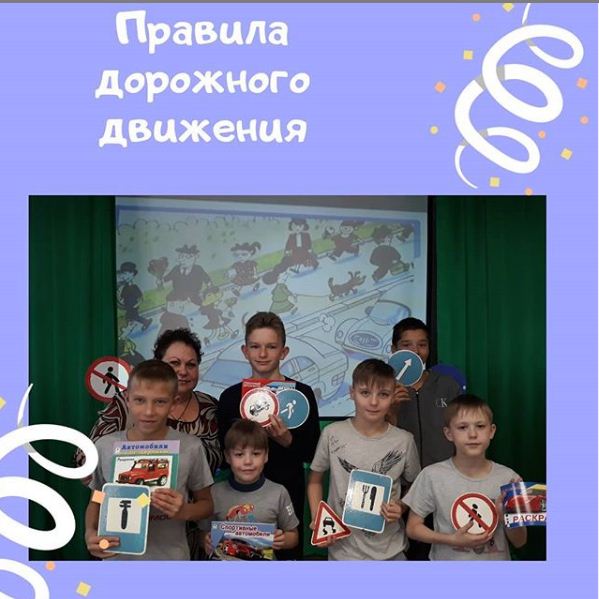 